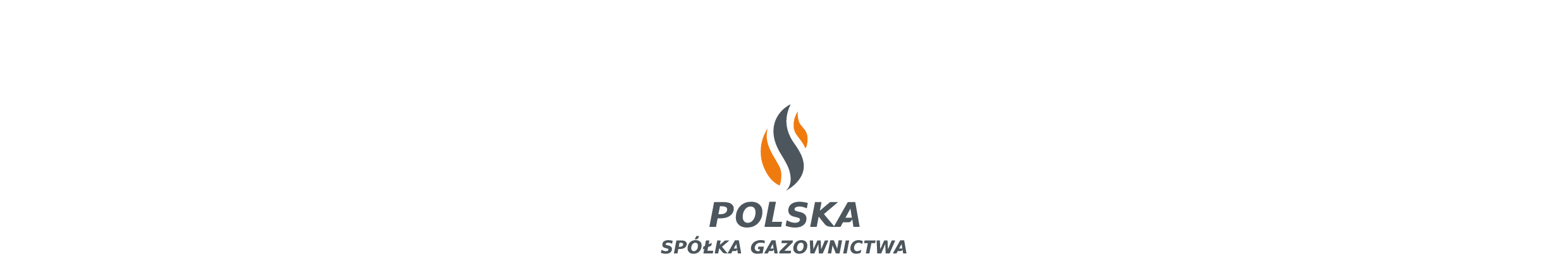 Ogłoszenie o przetargu:Polska Spółka Gazownictwa sp. z o.o.  
Oddział Zakład Gazowniczy w Łodzi
ul. Targowa 18, 90-042 Łódź  
tel. (42)675-91-53; (42)675-91-50OGŁASZA PRZETARG PISEMNY NIEOGRANICZONY NA SPRZEDAŻ:prawa użytkowania wieczystego nieruchomości gruntowej o powierzchni 4897 m2, położonej w miejscowości Łódź, ul. Wodna 3, działka nr 4/20, Obr. W-24 wraz z własnością budynku i budowli posadowionych na gruncie.Cena wywoławcza wynosi: 9.129.600,00 zł (słownie: dziewięć milionów sto dwadzieścia dziewięć tysięcy sześćset zł) netto.Wymagane wadium w wysokości: 456.480,00 zł (słownie: czterysta pięćdziesiąt sześć tysięcy czterysta osiemdziesiąt złotych 00/100) brutto.Termin rozstrzygnięcia przetargu: 17.03.2022 r. o godz. 10:30
w siedzibie zbywcy, tj. Polska Spółka Gazownictwa sp. z o.o.  Oddział Zakład Gazowniczy w Łodziul. Targowa 18, 90-042 Łódź.Szczegółowe informacje o przetargu oraz nieruchomości zostały zamieszczone na stronie internetowej  www. psgaz.pl zakładka Nieruchomości i Majątek na sprzedaż/ Oddział Zakład Gazowniczy 
w Łodzi. Uczestnik przetargu przed przystąpieniem do przetargu zobowiązany jest zapoznać się
z ww. informacjami oraz stanem technicznym nieruchomości.Informacje na temat nieruchomości oraz warunków i zasad uczestnictwa w przetargu: tel. nr 42 675-91-53, kom. 885 883 147 lub  42 675-95-04od poniedziałku do piątku 
w godz.   8:00- 14:00   
(z wyjątkiem dnia przetargu).